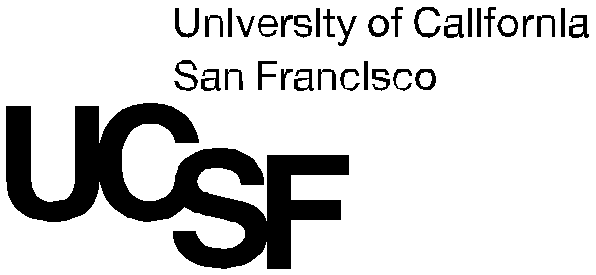 UCSF Medical CenterAMBULATORY SERVICESNEW  PATIENT INFORMATION FORMUNIT NUMBER PT. NAME BIRTHDATELOCATION                                                                          DATEToday’s Date            /            /  	What is the reason for your visit today?  	Where have you been receiving your medical care?Name of Physician   	 Address    	Street Address                                                                                      City                                                        State                   Zip CodePAST MEDICAL HISTORY: Please circle Yes or No for any illnesses that you have had:Have you ever been hospitalized?        Yes     No                   If yes, please list the date(s) and reason(s):Have you had any surgeries?        Yes     No                           If yes, please list the date(s) and type(s) of surgery:Please list any medications you take, including prescription drugs, over-the-counter drugs, eye drops, vitamins, minerals, and herbs:Name of Medication                                              Dose or Strength                                     How often do you take it?Have you ever had an allergic reaction to a medication?        Yes      No    If yes, which medication(s)?Medication                                                                                      ReactionHave you ever had an allergic reaction to any of the following?Latex                      Yes     No                  Iodine       Yes     No                  Other allergies:  	 Insect stings        Yes   No                   Food       Yes   No                   (If yes,describe)  	 FAMILY HISTORY: Have any members of your family, (including grandparents, parents, siblings, and children), had any of the following?Family Tree (please leave this area blank for your provider):SOCIAL HISTORY: Please tell us about your lifestyle and personal habits. It is OK if you choose not to answerany of these questions.What is your occupation?   	Are your retired?       Yes       NoDo you live alone?        Yes      No  If no, who do you live with?   	 Do you follow any special diet?        Yes      No If yes, describe   	 Do you have concerns about your nutrition?        Yes        No   If yes, describe    	 Do you exercise regularly?        Yes      No   If yes, describe    	 Do you use chewing tobacco or snuff?        Yes      No   Do you smoke cigars or cigarettes?     Yes     NoDo you use or take any drugs such as marijuana, cocaine, stimulants, or sedatives?                           Yes      NoIf yes, describe  	Have you ever injected any drugs?                            Yes      NoHave you had sex with men?        Yes      No      Have you had sex with women?                                 Yes      NoDo you and your sexual partner(s) practice safe sex?        Yes      No      Not sureRisk factors for infection with HIV, the AIDS virus, include anal intercourse or vaginal intercourse with multiple partners, intravenous drug use, hemophilia, past history of a blood transfusion between 1979-1985, and sexual con- tact with an HIV-positive individual or other person with these risk factors. If you have any of these risk factors, or are interested in being tested for HIV infection, please discuss this with your health care provider.In the last 12 months, have you been hurt or felt threatened by someone close to you?                      Yes      No During the past month, have you felt “down” or depressed?                                                                       Yes      No Do you have trouble finding pleasure in things you used to enjoy?                                                            Yes      No Have you ever been so sad that you thought about hurting yourself?                                                       Yes      NoPREVENTIVE CARE:colonoscopyDo you have any problem paying for medical care?             Yes        NoPAIN & FUNCTIONAL STATUS: As health care providers, we are concerned about your comfort. Do you suffer from pain?     Yes     No    If yes, answer the questions in the box below:Where is your pain?                                                                   What does your pain feel like?  	 Circle a number from 0-10 that best describes how much pain you are having now:1        2        3        4         5        6        7        8        9        10No Pain                                                                               Worst Pain PossibleWhat makes the pain better?    	 What makes the pain worse?   	 Does the pain limit your activity or interfere with your sleep? If yes, please describe:  	Please list any medication(s) or other type(s) of treatment you use for pain relief:   	An Advance Health Care Directive is a document that provides instructions regarding your medical care in the event of serious medical problems. It also allows you to define who may make health care decisions for you if you are unable to make decisions for yourself. It has previously been called a “Living Will” or “Durable Power of Attorney for Health Care.”Do you have an Advance Health Care Directive?        Yes        NoIf no, would you like information about Advance Directives?        Yes      NoIf you are older than age 65 or have any chronic medical condition(s) please answer the following: Do you have any difficulty bathing or dressing yourself?        Yes      NoDo you ever lose control over your urination or bowel movements?        Yes      NoHave you had 3 or more falls in the past year?        Yes      NoHave you experienced any change in your ability to do your usual activities?      Yes      NoAre you receiving any special help at home?        Yes      NoInstructions  to Provider: Your signature below indicates that you have reviewed the information contained in this questionnaire and you have reviewed the pertinent or key findings with the patient and/or family. Key findings must be summarized in your progress note; however, the questionnaire may be referenced for additional details.Signature                                                                                                                                 Date            /            /  	Instructions to Provider: Your signature below indicates that you have reviewed the information contained in this questionnaire and you have reviewed the pertinent or key findings with the patient and/or family. Key findings must be summarized in your progress note; however, the questionnaire may be referenced for additional details.Signature                                                                                                                                  Date            /            /  	AnemiaYesNoArthritisYesNoAsthma / Bronchitis / EmphysemaYesNoBleeding / BruisingYesNoBlood DisorderYesNoCancer (type):YesNoDepression / Emotional ProblemsYesNoDiabetesYesNoDrug / Alcohol DependencyYesNoEpilepsy / SeizuresYesNoHay Fever / Sinus ProblemsYesNoHeart ProblemsYesNoProblemCircle Yes or NoCircle Yes or NoFamily RelationshipAlcoholism / Substance AbuseYesNoALS (Lou Gehrig’s Disease)YesNoAlzheimer’s / DementiaYesNoAnemia / Bleeding ProblemsYesNoCancer (Breast, Ovarian, Colon, Other)YesNoDepression / Other Mental IllnessYesNoDiabetesYesNoHeart Disease / AnginaYesNoHepatitis / Liver DiseaseYesNoHigh Blood PressureYesNoHigh CholesterolYesNoKidney DiseaseYesNoOsteoporosisYesNoSeizure DisordersYesNoStrokeYesNoThyroid DiseaseYesNoTuberculosisYesNoOther (please describe):YesNoIf the answer is Yes, answer the questions below:If the answer is No, answer the questions below:For how many years have you smoked?Have you smoked in the past?     Yes     NoHow many packs per day do you smoke?How many packs per day did you smoke?Are you interested in quitting?When did you quit?Do you drink alcohol?        Yes      No   If yes, please answer the questions in the box:During the last week, on how many days have you had a drink?On days when you had a drink, how many drinks (beer, wine, or liquor) did you have?Have you ever felt that you ought to cut down on your drinking?  Yes  NoHave people criticized your drinking?  Yes  NoHave you ever felt bad or guilty about your drinking?  Yes  NoHave you ever had to have a drink first thing in the morningto steady your nerves or get rid of a hangover?  Yes  NoHave you ever had blackouts or memory loss?  Yes  NoHave you experienced any of the following in the past 3-6 months?YesNoPatient CommentsProvider Commentschange in general health recent weight changesrecurrent fevers, chills, or sweats heat or cold intoleranceextreme fatigue change in appetite excess thirst or urination difficulty sleepingnervousness / anxietydifficulty sleeping depressiondelusions / hallucinationseasy bruisingfrequent or prolonged bleeding enlarged Iymph nodesdecreased resistance to infectionunusual rash / skin problems delayed healingchange in hair or nailsheadachesnumbness / tingling sensation weakness / paralysis convulsions / seizuresconfusion / change in memory or concentration black outs / dizzinesschange in hearing / ringing in ears recent nose bleedschronic sinus problems / runny nose allergy symptomsvoice changes recurrent sore throat difficulty swallowingwear glasses or contact lenseschange in visionpain or irritation in eye(s)redness or discharge from eye(s)breathing problems / shortness of breathchronic cough coughing-up bloodchest pain or anginairregular heart rhythm / palpitations swelling of feet, ankles, handsbreast painbreast lump or swellingsevere heartburn nausea or vomiting vomiting blood abdominal pain constipation frequent diarrheablack or bloody stoolsjoint / muscle stiffness, pain, weakness neck pain / back paindifficulty walkingPlease answer the following questions:YesNoPatient CommentsProvider CommentsHave you ever had a mammogram?(If yes, please give date and results of last mammogram and where mammogram was done)Date: Results: Where done:Have you ever had an abnormal mammogram?(If yes, please give date, results, and treatment)Date:Results: Treatment:Do you routinely practice self-breast exams?Have you ever had:sexually transmitted disease genital or anal wartsWhen was your last PAP smear?Date:Results:Have you ever had an abnormal PAP smear? (If yes, please give date, results, and treatment)Date: Results: Treatment:Do you have problems with any of the following:urinary frequency / urgency frequent urination at nightlack of bladder control / incontinence painful urinationblood in urinerecurrent urinary tract infections vaginal dischargevaginal pain / itching / irritation vaginal drynesshot flasheschange in sex drivebleeding between periods / after menopauseHow old were you when you had your firstmenstrual period?Age:Do you still have menstrual periods?If you are still having periods, on what day didyour last period start?Date:Are your periods regular?How many days are there between periods?Days:How long does your period last?Days:How would you describe your periods? (circle)Heavy Moderate LightAre your periods painful?Have you ever been on hormone replacementtherapy? ( If yes, give dates / type)Dates:Types:Have you ever been pregnant?(If yes, please fill-in total number of pregnancies, deliveries, miscarriages, and abortions)# of pregnancies:# of deliveries:# of miscarriages:# of abortions:Did you have complications with a pregnancy? (If yes, please describe)Complications:Do you currently use any form of birth control?(If yes, please state type used)Birth control used:Please answer the following questions:YesNoPatient CommentsProvider CommentsHave you had problems with:testicular painimpotence / change in sexual function prostate problemsurinary problems:difficulty starting stream urinary frequencyfrequent urination at nightlack of bladder control / dribbling painful urinationblood in urinerecurrent urinary tract infections other (describe)Have you ever had:sexually transmitted disease genital wartsanal wartsHave you ever been screened for prostate cancer?If yes, was it a digital rectal exam? Have you had a PSA blood test?Do you routinely practice testicular self-exams?